Заполните бланк-направление, бланк-ответ на данное бактериологическое исследование (бланк можете найти в методичке по занятию стрептококки)Тесты 1.	ИСТОЧНИКИ СТАФИЛОКОККОВЫХ ИНФЕКЦИЙ1)	больные, бактерионосители2)	медицинский инструментарий3)	вода4)	предметы обихода5)	инфицированные продукты2.	ОСНОВНОЙ ПУТЬ ПЕРЕДАЧИ ПРИ СТАФИЛОКОККОВЫХ ИНФЕКЦИЯХ1)	воздушно-пылевой2)	воздушно-капельный3)	трансплацентарный4)	алиментарный5)	контактный3.	ЗАБОЛЕВАНИЯ, ВЫЗЫВАЕМЫЕ СТАФИЛОКОККАМИ1)	фурункулёз2)	мастит3)	остеомиелит4)	пневмония5)	все вышеперечисленное4.	ДЛЯ ПАТОГЕНЕЗА СТАФИЛОКОККОВЫХ ИНФЕКЦИЙ ХАРАКТЕРНЫ1)	органотропность2)	чаще поражаются слизистые, чем кожа3)	только острое течение4)	абсцедирование5)	невозможность развития инвазивных инфекций5.	УЧАСТИЕ СТАФИЛОКОККОВ В РАЗВИТИИ ВНУТРИБОЛЬНИЧНЫХ ИНФЕКЦИЙ СВЯЗАНО С1)	носительством стафилококков медицинским персоналом2)	отсутствием вакцинации сотрудников стафилококковой вакциной3)	коагулазной активностью4)	соблюдением санитарно-эпидемиологического режима6.	МЕТОДЫ ПРОФИЛАКТИКИ ИНФЕКЦИЙ, ВЫЗВАННЫХ MRSA В УСЛОВИЯХ СТАЦИОНАРА В РФ1)	выявление носителей среди вновь поступивших больных.Практическое задание: Проведите бактериологическое исследование по обнаружению и выделению предполагаемого возбудителя из гноя:Практическое задание: Проведите бактериологическое исследование по обнаружению и выделению предполагаемого возбудителя из гноя: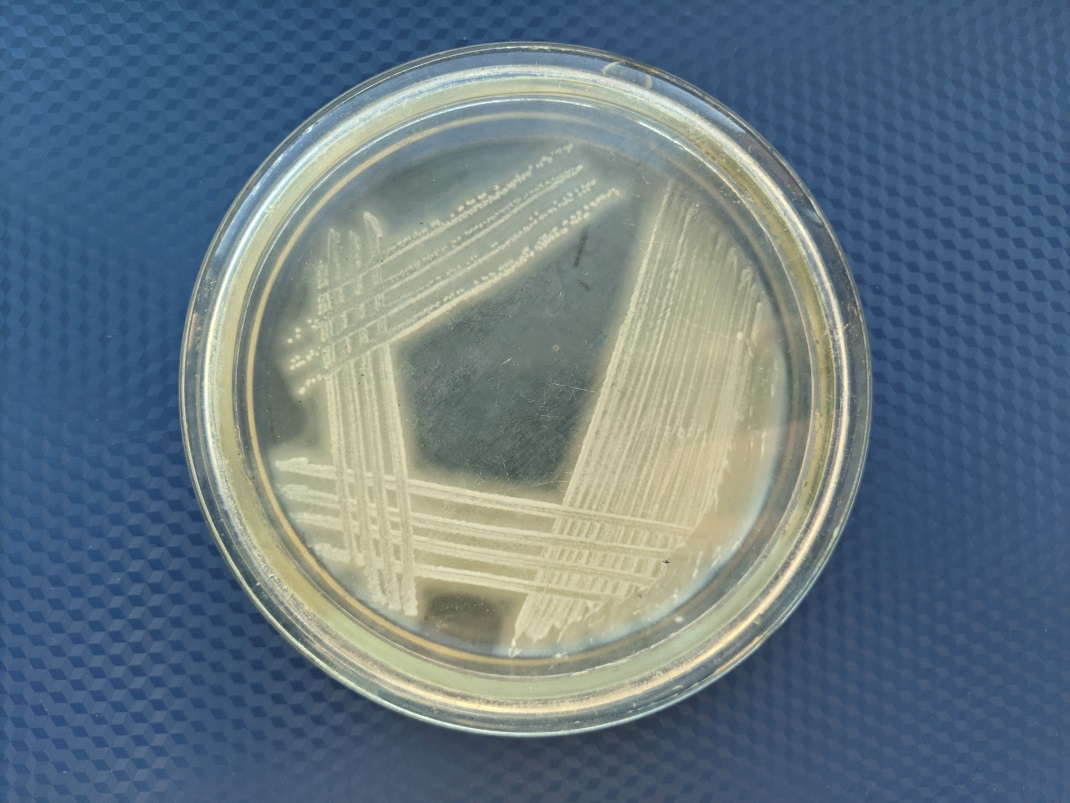 Результат роста на ЖСА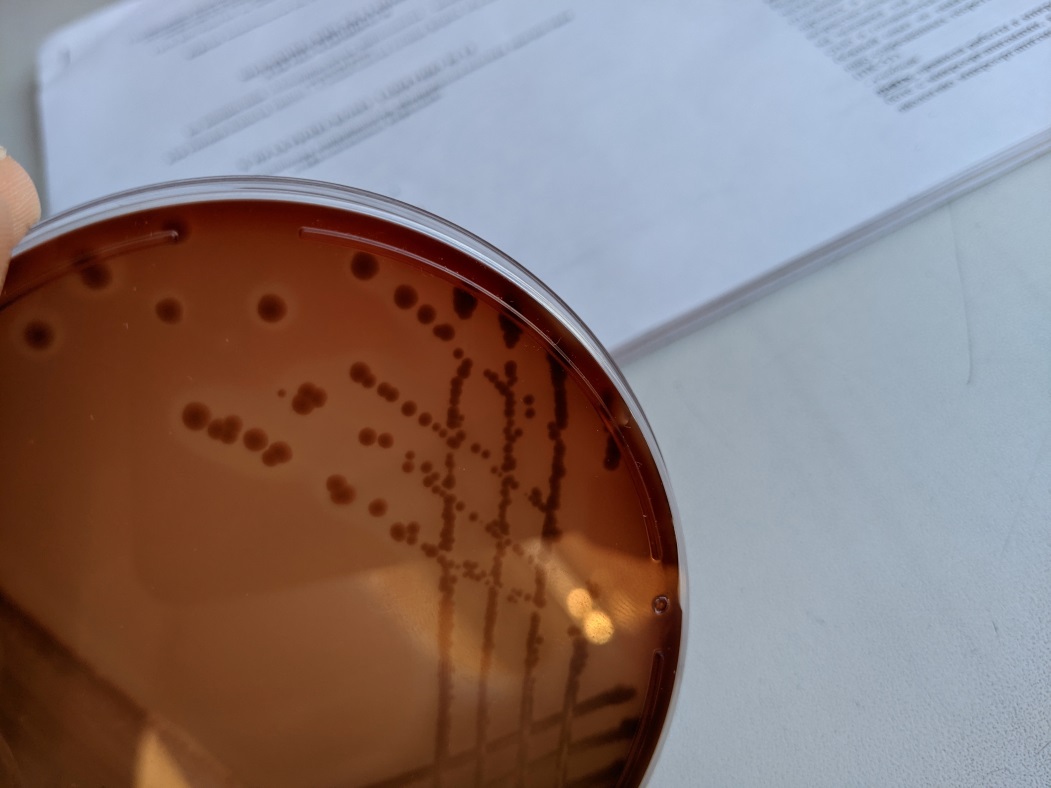 Результат роста на КА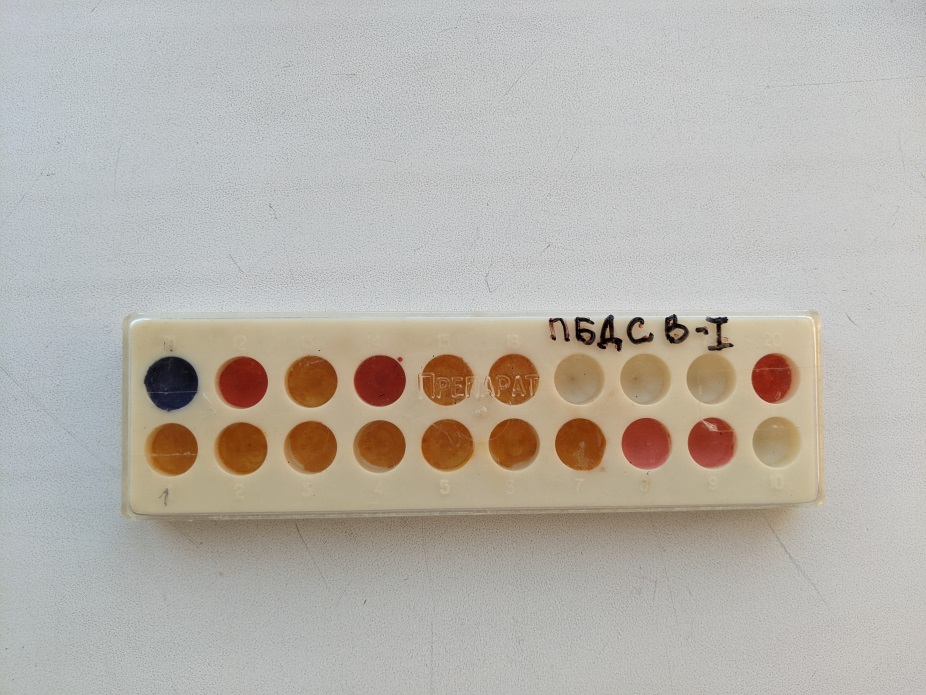 Пластина биохимическая, дифференцирующая стафилококков (определение биохимических свойств)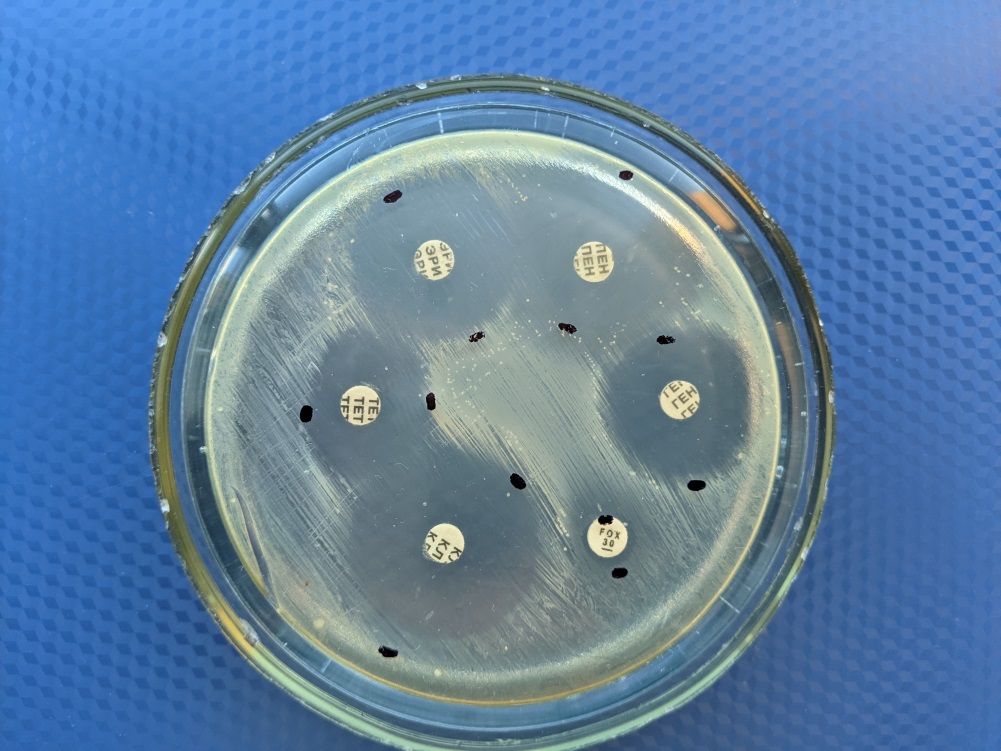 Антибиотикограмма ЭРИ-эритромицинПЕН – бензилпенициллинТЕТ – тетрациклинГЕН-гентамицинFOX- цефокситин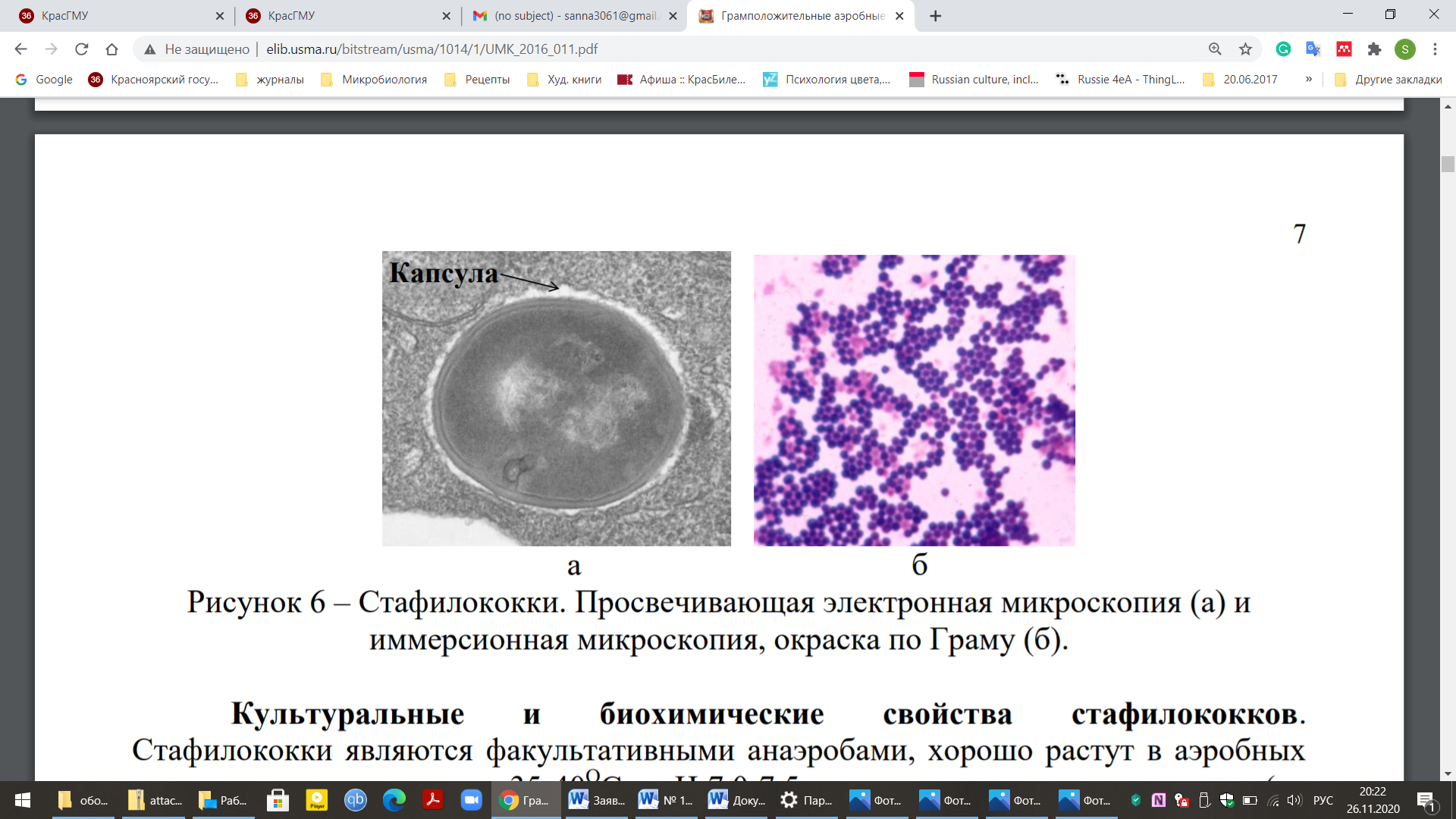 Препарат чистой культуры, окрашенный по Граму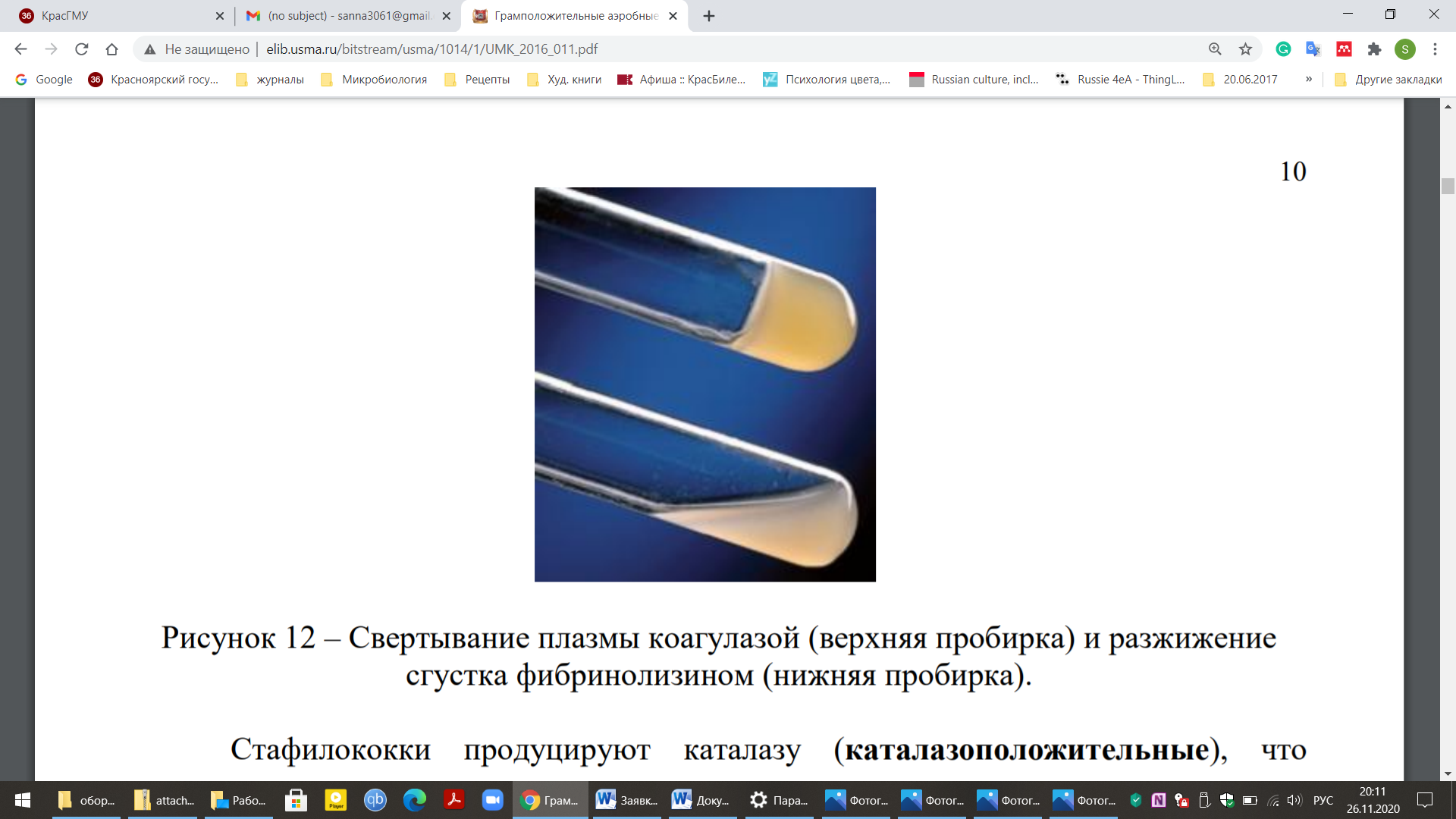 Определение плазмокоагулазной активностиЦельМетодРезультатыВыводЦель бактериологического метода исследования:__________________Цель 1 этапа: ___________________Метод исследования:__________Исследуемый материал:_____________________Содержание этапа:________________________КУ:__________________________КО:__________________________Цель 2 этапа:____________________Содержание этапа:________________________КУ:__________________________КО:__________________________Цель 3 этапа:____________________Содержание этапа:________________________КУ:__________________________КО:__________________________Цель 4 этапа:____________________Содержание этапа:________________________КУ:__________________________КО:__________________________Окончательный вывод:- вид возбудителя________________- количество (КОЕ/мл)________________________- антибиотики для проведения терапии 